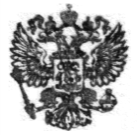 Департамент образования Ивановской области  Областное государственное бюджетное профессиональное образовательное учреждение ШУЙСКИЙ МНОГОПРОФИЛЬНЫЙ КОЛЛЕДЖ ________________________________________________________________________________________155908, г. Шуя, Ивановской обл., ул. Кооперативная , 57, т. 3-06-37 e-mail pu42shya@yandex.ruПРОГРАММА ПРОИЗВОДСТВЕННОЙ ПРАКТИКИ       Профессия19143 ТКАЧбазовое  предприятие  ОАО ХБК «Шуйские ситцы»Квалификации выпускника: Ткач 3-4 разряда Форма обучения: очнаяСрок обучения 10 месяцевТЕМАТИЧЕСКИЙ  ПЛАН СОДЕРЖАНИЕ   РАБОТ4. условия реализации программЫ ПРОИЗВОДСТВЕННОЙ ПРАКТИКИ4.1. Требования к минимальному материально-техническому обеспечению     Реализация программы предполагает проведение производственной практики  в ткацких цехах ОАО ХБК «Шуйские ситцы»Оборудование:Рапирные, пневматические ткацкие станки (СТБ, АТПР)4.2. Общие требования к организации производственной практики          Производственная практика проводится концентрированно, после завершения изучения теоретического цикла и учебной практики. 4.3. Кадровое обеспечение образовательного процесса     Руководство производственной практикой осуществляется:- от образовательной организации - мастерами производственного обучения или преподавателями профессионального цикла;- от предприятия - ответственное лицо, соответствующее требованиям трудового законодательства Российской Федерации о допуске к педагогической деятельности, из числа работников Профильной организации, которое обеспечивает организацию реализации компонентов образовательной программы в форме практической подготовки со стороны Профильной организации. Требования к квалификации: наличие квалификационного разряда по профессии Ткач не ниже 4 разряда,  высшее или среднее профессиональное образование по профилю профессии, обязательная стажировка в профильных организациях не реже 1-го раза в 3 года.5. Контроль и оценка результатов освоения УЧЕБНОЙ ПРАКТИКИ     Контроль и оценка результатов освоения учебной практики осуществляется руководителем практики  в процессе проведения занятий,   самостоятельного выполнения обучающимися  учебно – производственных работ, выполнения тестовых заданий практической направленности, выполнения проверочных работ. В результате освоения тем учебной практики, по каждому профессиональному модулю обучающиеся получают по учебной практике зачет/незачет. УТВЕРЖДАЮСОГЛАСОВАНО:ОАО ХБК «Шуйские ситцы»______________________________(должность)_______________/_________________             (подпись)                                      Ф.И.О.УТВЕРЖДАЮ:Директор ОГБПОУ ШМК___________________О.В. ИвановаПриказ №_137-А_/01-05 «10» сентября2021№ п/пНаименование темКол-во часовПримечание 12341.Инструктаж по безопасности труда. Ознакомление с рабочими местами и работой ткача 3 / 4 разряда62.Самостоятельное выполнение работ на установленный уровень квалификации по обслуживанию ткацких станков СТБ; АТПР(в разделе: содержание работ)390Итого:576Экзамен квалификационный6по окончании практикиТип станкаНаименование и содержание производственных работРазрядКол-во часовПримечание12345Инструктаж по безопасности труда. Ознакомление с рабочими местами и работой ткача.3/46    2 .  Самостоятельное выполнение работ на установленный уровень квалификации по обслуживанию ткацких станков СТБ; АТПР(в разделе: содержание работ)570все типы станковОрганизация рабочего места и прием смены:2.1. Проверка и подготовка рабочего места к началу смены (наличие основ и  уточной пряжи; состояние рабочего места - нет ли  пуха, грязи, утечки масла,  ссора, ненужных предметов на полу, в проходах между станками; наличие и исправность защитных ограждений, вспомогательных материалов, инструмента и приспособлений, используемых в процессе работы).2.2. Беседа со сменщицей (анализ работы в течение смены,  недостатки в работе станков, все ли они устранены, вызов в браковку, с каких станков,  какой брак и устранен ли он).2.3. Проверка работы станков,  состояние полотен и основ (выявление лишних и цветных нитей, закрещенностей, больших хомутов, правильность заводки нитей; работу и чистоту основонаблюдателя; нет ли пороков, состояние кромок).2.4. Отметка на полотне ткани начала смены.3/442= 12часов=  12 часов2.3.и  2.4. = 18 чРаботы по обслуживанию технологического процесса ткачества:Рабочие приемы по обслуживанию ткацких станков конкретных типов:3/4240СТБПуск и останов станка; заправка уточной нити в балоногаситель, уточный тормоз, компенсатор натяжения утка, направляющие глазки  и центрирующею створку.6 часовПИКАНОЛЬ    3.1.2 Пуск и останов станка; заправка основных нитей в        механизм образования кромок ткани; заправка уточной нити в сопло; заводка перевивочных нитей.часов3.2 Рабочие приемы по обслуживанию всех типов станка:Все типы станковЛиквидация обрывов основных нитей фона и кромок и заправка кромочных нитей; ликвидация обрывов уточных нитей в разных зонах, установка бобин на бобинодержатель (при замене и доработке бобины),  заправка уточной нити; искание «раза» с правильной установкой опушки ткани перед пуском станка в работу.  30часовВсе типы станковНадвязывание или замена испорченных галев в ремизах. 12 часовВсе типы станковУход за основой: выявление и ликвидация пороков пряжи в основе с помощью узла вывязывания; ликвидация закрещенных мест в основе.36 часаВсе типы станковУход за полотном: чистка полотна и куска от концов нитей и слетов; выявление и ликвидация пороков в ткани.36 часовВсе типы станковУход и наблюдение за работой станка: наблюдение за работой основного и товарного регуляторов; проверка работы и чистка основонаблюдателя; обдувка станков; протирание балоногасителей, приемной и боевой коробок и крышки грудниц станка.36 часовВсе типы станковПодготовка станка к срезанию основы и обработка станка после связывания основы.36 часовВсе типы станковПланирование работы ткачом:3/4114Все типы станков4.1. Выбор рационального метода обслуживания ткацких станков в зависимости от расположения и выпускаемого ассортимента ткани; соблюдение требований к маршруту; соблюдение принципов маневренности; выполнение профилактических работ.5.1 Уход за оборудованием:перед началом смены;обдувка станков в течение смены;при подготовке и сдачи смены.3/442Сдача смены:6.1. Проверка и подготовка рабочего места к сдаче смены (наличие запасной уточной пряжи; подметание полов).6.2. Проверка работы станков,  состояние полотен и основ (выявление лишних и цветных нитей, закрещенностей, больших хомутов, правильность заводки нитей; работу и чистоту основонаблюдателя; нет ли пороков, состояние кромок). 6.3. Беседа со сменщицей (анализ работы в течение смены,  недостатки в работе станков, что устранено, что нет, вызовы в браковку, с каких станков,  какой брак).6.4. Отметка на полотне ткани об окончание смены.3/4607. Общий комплекс работ по обслуживанию ткацких станков соответствующий 3-4 разряду.72 ИТОГО576Результаты обучения(освоенные умения в рамках ВД)Формы и методы контроля и оценки результатов обучения уметь:правильно и быстро выполнять рабочие приемы;пускать и останавливать оборудование;ликвидировать закрещенность основных нитей;правильно организовывать рабочее место;рационально планировать работу в течение смены;принимать и сдавать рабочее место;находить ламель с оборвавшейся нитью;применять передовые методы и приемы труда;производить чистку и обмахивание оборудования согласно графику;наблюдать за техническим состоянием механизмов ткацкого оборудования и его работой;поддерживать чистоту и порядок на рабочем месте;регулировать натяжение основы;выполнять профилактические работы по предупреждению обрывов нитей основы;распознавать пороки тканей;срезать длинные концы узлов;удалять шишки, шлихту, сукруты;ликвидировать отрыв галев на ремизках;устранять недолеты утка;участвовать в приеме ткацкого оборудования из ремонта;знать:устройство, работу и взаимодействие механизмов ткацкого оборудования;порядок планирования работы;рабочие приемы, последовательность их выполнения;правила многостаночного обслуживания и применяемые маршруты;организацию труда ткача;правила ухода за оборудованием;правила ухода за рабочим местом;причины обрывности основной и уточной нитей, меры по ее снижению;виды пороков ткани, причины их возникновения, способы предупреждения и устранения;виды пороков пряжи;требования к качеству ткани;основные виды разладок, причины их возникновения и меры предупреждения;правила технической эксплуатации и ремонта оборудованияТекущий контроль (наблюдения за действиями обучающихся на практике).Тематический контроль.Промежуточная аттестацияЭкзамен квалификационныйуметь:снимать наработанную ткань и заправлять новый кусок;ликвидировать обрыв основной и уточной нитей;создавать запас уточной пряжи;выявлять пороки утка;выявлять пороки ткани и предупреждать их нарабатывание;различать пороки ткани;заправлять в нитепроводящую систему уточную нить;обрабатывать заправленную на станок основу;обеспечивать выработку определенных видов ассортимента тканей;вырабатывать ткани различных видов переплетений (от простых до сложных);выполнять нормы выработки;вырабатывать ткань высокого качества;правильно заправлять кромочные нити;знать:виды проборок в ремиз и бердо;порядок чередования карт и правильность их сшивания;правила устройства картона для смены челноков по цвету и раппорту после разгона;основные свойства пряжи, ее нумерацию и требования к качеству основной и уточной пряжи;схему образования ткани на ткацком оборудовании;ассортимент и заправочный расчет ткани;виды переплетений фона и кроки;строение ткани;виды проборок в ремизы и бердо;нормы выработки ткачей: факторы, влияющие на повышение производительности ткацкого оборудования и трудаТекущий контроль (наблюдения за действиями обучающихся на практике).Тематический контроль.Рубежный контрольПромежуточная аттестацияЭкзамен квалификационный